Анкета на ребенка,выезжающего в Детский Центр «Лазурный»(заполняется  родителями)1. ОБЩИЕ СВЕДЕНИЯ О РЕБЕНКЕ1.Фамилия, имя, отчество ребенка____________________________________________________2. Дата рождения_____________________________________________________________________3. Родители или доверенные лица: ФИО, телефон с кодом населенного пункта _____________________________________________________________________________________________________________________________________________________________________________________________________________________________________________________2. ИНДИВИДУАЛЬНЫЕ ОСОБЕННОСТИ РЕБЕНКАСамостоятельность (по 10-бальной шкале)___________________________________________Дисциплинированность (по 10-бальной шкале)_______________________________________Есть ли у  ребенка трудности в общении (с детьми, взрослыми)___________________________________________________________________________________________________________________________________________________________________4. Увлечения   ребенка, в т.ч. спортивные ____________________________________________________________________________________________________________________________________________________________________3. ФИЗИЧЕСКОЕ СОСТОЯНИЕ РЕБЕНКАУмение плавать__________________________________________________________________Боязнь высоты, темноты и др.______________________________________________________Быстрая утомляемость___________________________________________________________Зрение, ношение очков, линз ______________________________________________________Имеются ли  противопоказания  для занятия спортом_________________________________Как переносит солнце_________________________________________________________________________7.    Укачивает ли в транспорте______________________________________________________МЕДИЦИНСКИЕ ДАННЫЕ РЕБЕНКА Переломы, сотрясения мозга, операции (какие и когда) ______________________________________________________________________________________________________________________________________________________________________________________________Есть ли аллергии на лекарственные препараты, укусы насекомых, растения, запахи, ______________________________________________________________________________________________________________________________________________________________________________________________Какие инфекционные болезни перенес ребенок ______________________________________________________________________________________________________________________________________________________________________________________________Необходимость диеты,  другие особенности питания_________________________________________________ Если ребенок регулярно принимает медицинские препараты, укажите, сколько и  какие препараты он берет с собой (к медицинской карте  в этом случае необходимо приложить предписание лечащего врача). ___________________________________________________________________________________________________________________________________________________________________Иные лекарства  брать с собой и принимать их  без назначения врача ДЦ,  категорически  запрещается. Все необходимые для первой помощи лекарства имеются в медпункте Центра и выдаются по предписанию врача Центра.Что еще считаете необходимым сообщить о своем ребенке._____________________________________________________________________________________________________________________________________________________________________________________________________________________________________________________________________________________________________________________________________Уважаемые родители! Ваша  подпись в анкете означает также, что Вы ознакомлены с памяткой для родителей   и предупреждены о  последствиях, предусмотренных  в Договоре, в случае нарушения установленных правил.Подпись родителей, доверенных лиц ____________________________      Дата____________________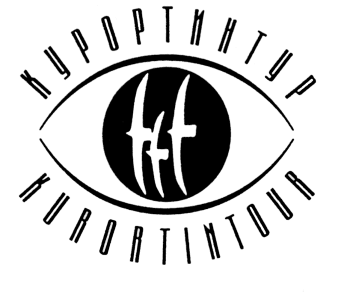 Туристическая компанияК У Р О Р Т И Н Т У Р   101000 Москва, Архангельский переулок, дом 11/16, строение 1, помещение 1 Туристическая компанияК У Р О Р Т И Н Т У Р   101000 Москва, Архангельский переулок, дом 11/16, строение 1, помещение 1 Туристическая компанияК У Р О Р Т И Н Т У Р   101000 Москва, Архангельский переулок, дом 11/16, строение 1, помещение 1 Тел.: (495) 624 4508, 624 2629  Факс: 624 7403e-mail: info@kurortintour.ruwww.kurortintour.ru